Мероприятие, посвященное выводу советских войск из Афганистана«Афганистан – живая память»Афганская война продолжалась с 25 декабря 1979 по 15 февраля 1989 года, то есть 2238 дней.15 февраля 1989 года последние советские подразделения покинули Афганистан. Так закончился 10-летний конфликт, в котором Советский Союз потерял свыше 15 тыс. своих граждан. 10 лет боевых действий. 10 лет вдали от Родины, любимых и матерей. Сегодня историки нередко говорят о том, что тогда, в 1979 году, ввод советских войск на территорию Афганистана был ошибкой. В воинском братстве это обсуждать не принято. Они исполняли свой долг. И уверены, что и теперь не поступили бы иначе.31 января в нашей школе прошло мероприятие, посвященное 30–ой годовщине вывода советских войск из Афганистана «Афганистан – Живая память».Вместе с ребятами работники Дворца культуры А. Иванова и А. Радаев попытались перелистать страницы событий 30-летней давности, с помощью реальных фактов, мультимедийных презентаций с военными фотографиями, стихотворениями и песнями, рожденными на войне, которые трогают самые тайные струны души. С интересом и волнением слушали ребята исторические справки о пути воинов-интернационалистов Кузнецова А., Ярыгина А., о их глубокой любви к нашей Родине, о том, как тяжело идти под пули, прощаться навсегда с друзьями, о том, как, скорбели над могилами матери.… Память об Афганистане забвению не подлежит, потому что живы те, кто воевал, память о погибших свято хранят их товарищи по оружию, их семьи и близкие.Желаем всем, чтобы мы никогда не знали войн, чтобы   помнили о ней всегда, о тех, кто не вернулся, и помогали сегодня тем, кто в этой помощи нуждается, укрепляли боевое братство, дух и патриотизм, который всегда был присущ нашему народу.Гунина Анастасия, ученица 7в класса, Ефремова М.Н. кл.руководитель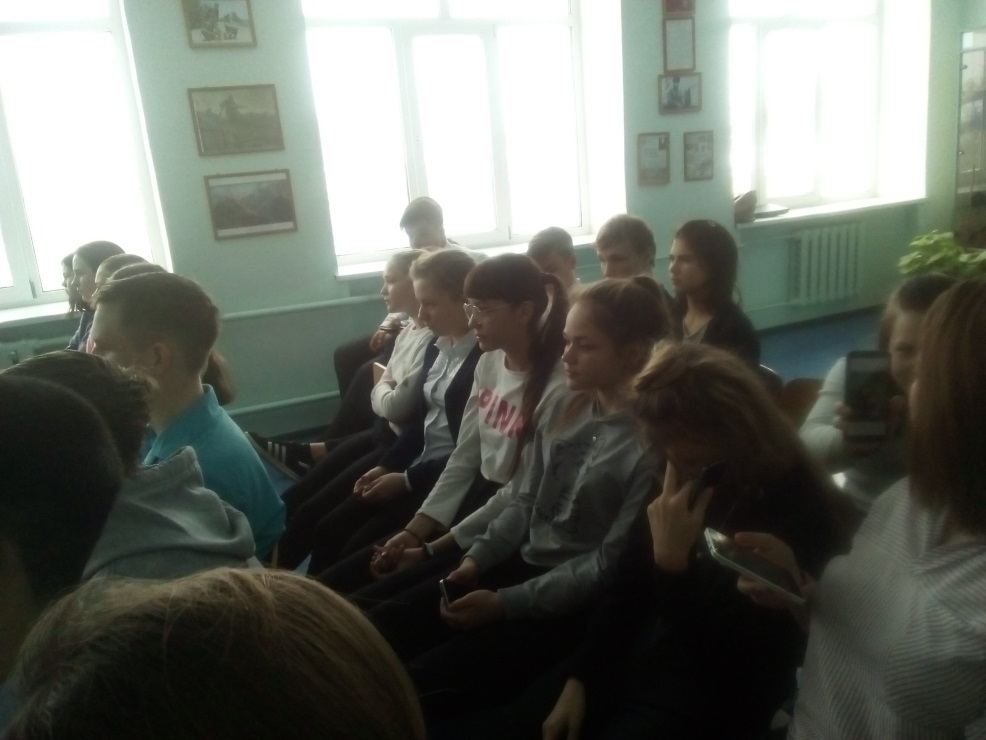 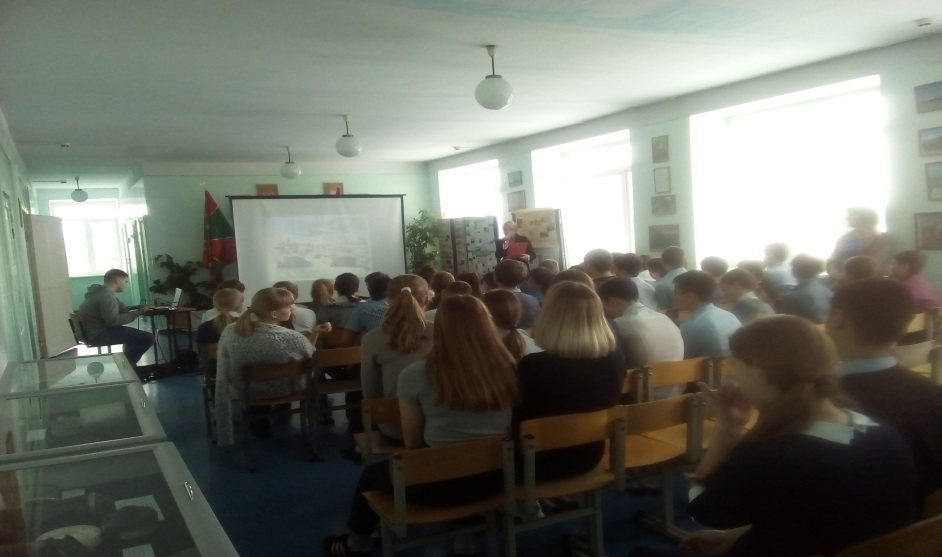 